Okulumuzda COVID-19 vakaları tespit edilmemiş olsa bile hijyen ve sanitasyon mutlak surette sağlanmaktadır. Genel önleyici tedbirler açısından COVID-19 salgını boyunca ortak alanlarda (tuvaletler, salonlar, koridorlar, asansörler, derslikler ve atelyeler vb.) temizlik ve dezenfeksiyon önlemlerinin uygulanmasına özel dikkat gösterilmektedir. Kulplar, asansör düğmeleri, korkuluklar, anahtarlar, kapı kolları vb. gibi sık sık dokunulan yüzeyler daha sık ve daha özenli temizlenmektedir. Temizlik personeline bu konuda talimat verilmektedir.Okulumuz eylem planı kapsamında, COVID-19 süphelisi veya tanısı koyulmuş kişilerin kuruluştan ayrıldıktan sonra kullandığı oda ve mümkünse diğer tüm malzemelerin temizliği ve dezenfeksiyonu uygun KKD kullanılarak yapılıyor. Bunun için izolasyon osadı temizlik çizelgesi oluşturuldu.Temizlik personeli için çamaşır suyu başta olmak üzere bu ürünlerin hazırlanması, uygulanması ve depolanması konusunda ek eğitim verildi.Çamaşır suyu kullanımı uygun olmadığında, örneğin elektronik aygıtlar, telefon,uzaktan kumanda donanımı vb. için %70 alkol ile temizlenmektedir.Kullanıldığı takdirde tekstil, çarşaf, masa örtüsü, giysiler vb. toz ve aerosol oluşturarak çevreyi diğer kişileri potansiyel kirlenmeden korumak üzere işaretli özel çamaşır torbalarına konulmaktadır. Normal deterjanlarla en az 60°C veya daha fazla 90°C sıcaklıkta yıkanmaktadır.Temizlik personelinin yeterli dezenfektan çözeltilerine ve diğer temizlik malzemelerine erişimleri sağlanmaktadır.Temizlik personelinin gerekli kişisel koruma donanımları kuruluş tarafından sağlanmaktadır.Temizlik:Yüzeyleri sabun ve su kullanarak temizlenmektedir. Örn: Masalar, kapı kolları, ışık anahtarları, tezgahlar, kulplar, telefonlar, klavyeler,Tuvaletler, musluklar, lavabolar vb. yüzeylerin temizliği sıklıkla yapılmaktadır.Deterjan üzerinde yazılı talimat göz önüne alarak kullanılmaktadır.Yoğun kirlenmeler söz konusu ise deterjanı sulandırmadan direk kullanılmaktadır.Daha az kirli yüzeyden başlayarak, kirli yüzeye doğru aynı yerden bir kez dahageçmeyecek şekilde silinmektedir.Temizlik işlemi bitince kullanılan aleti tek kullanımlık ise hiçbir yere değdirmeden atık kovasının içine atılmaktadır.Tuvalet alanlarına giriş kapıları otomatik kapı sistemi olmadığından, tuvalet alanına giriş kapılarının kolları 1/100’lük hipoklorit esaslı yer yüzey dezenfektan uygulaması ile düzenli olarak temizlenmektedir.Tuvaletlerin zeminleri, klozetler, pisuvarlar 1/10’luk, lavabolar, musluk ve batarya başlıkları, kapı kolları 1/100’lük hipoklorit esaslı yer yüzey dezenfektan uygulaması ile sık sık temizlenip ve dezenfekte edilmektedir.Tuvalet ve lavaboların temizlik saatleri kayıt edilip ve temizlik saatleri görünür şekilde asılmıştır. Devamlı sıvı sabun, tuvalet kâğıdı ve kâğıt havlu bulundurulmaktadır.Temizlik yapan personel kişisel koruyucu ekipman (eldiven ve maske vb.) kullanıp, işlem sonrası kullanılan koruyucu ekipmanlar özel olarak sadece bu işlem için düzenlenmiş iş yerindeki atık kutusuna atılıp, su ve sabunla en az 20 saniye el temizliği ve hijyeni sağlanmaktadır.Tuvaletlerde el kurutma fanı yoktur, tek kullanımlık kâğıt havlular kullanılmaktadır.Dezenfekte:Alan  veya  öğey  kirli  ise	önce  sabun	ve	su	veya	başka	bir deterjanlatemizlenip; daha sonra dezenfektan kullanılmaktadır.Onaylı dezenfektanlar kullanılmaktadır.Yüzey uygunsa seyreltilmiş ev tipi çamaşır suyu çözeltileri de kullanılmaktadır.Çamaşır suyunuzun dezenfeksiyon amaçlı olup olmadığını görmek için etiketi kontroledilip ve ürünün son kullanma tarihinin geçmediğinden emin olunmaktadır.Çamaşır suyu, uygun şekilde seyreltildiğinde  korona  virüslere  karşı  etkili  olduğu bilindiğinden çözelti yüzeyde en az 1 dakika bekletilerek kullanılmaktadır. Sadece okulumuz tarafından sağlanan temizlik (deterjan) ve dezenfektan ürünleri kullanılmaktadır.Sık dokunulan yüzeylerin temizlik sonrası dezenfeksiyonu için 1/100 sulandırılmış (5 litre suya yarım çay bardağı) çamaşır suyu (Sodyum hipoklorit Cas No:7681-52-9) kullanılmaktadır. Tuvalet dezenfeksiyonu için 1/10 sulandırılmış çamaşır suyu kullanılmaktadır.Ürünler üreticinin talimatlarına göre hazırlanıp ve kullanılmaktadır. Önerilen ürün “temas sürelerine uyulmaktadır. Alternatif temizlik maddeleri/dezenfektanlar kullanılacaksa, sadece standartlara (virusidal aktivite için TS EN 14476 standardı) uygun olanlar kullanılmaktadır.21/09/2020Orhan DURANOkul Müdürü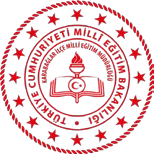 OSMANGAZİ İLKOKULUTEMİZLİK PERSONELİ TEMİZLİK VE DEZENFEKTE YAPMA TALİMATIDoküman NoOSMANGAZİ İLKOKULUTEMİZLİK PERSONELİ TEMİZLİK VE DEZENFEKTE YAPMA TALİMATIYayım TarihiOSMANGAZİ İLKOKULUTEMİZLİK PERSONELİ TEMİZLİK VE DEZENFEKTE YAPMA TALİMATIRevizyon No00OSMANGAZİ İLKOKULUTEMİZLİK PERSONELİ TEMİZLİK VE DEZENFEKTE YAPMA TALİMATIRevizyon Tarihi21 /09 /2020OSMANGAZİ İLKOKULUTEMİZLİK PERSONELİ TEMİZLİK VE DEZENFEKTE YAPMA TALİMATISayfa No1/1